10mo. ENCUENTRO INTERNACIONALSENIOR DE FÚTBOLVILLA CARLOS PAZ 2016Este Encuentro Internacional da comienzo hace diez años por iniciativa e inquietud de los entrenadores, profesores, dirigentes y papás de las diferentes escuelas y clubes de fútbol que nos visitan en los encuentros infantiles y junior de setiembre y noviembre. Hoy se ha convertido también en un evento donde participan delegaciones de clubs, asociaciones, agrupaciones y equipos de nuestro país y de países limítrofes. Nuestra idea será siempre la misma, hacer un fútbol con Alegría, Distendido, de Camaradería y entre Amigos.REGLAMENTOA)  Jugadores nacidos entre los años 1977 y 1986 (de  30 a 39 años) B) Jugadores nacidos entre los años 1967 y 1976  (de 40 a 49 años)C) Jugadores nacidos desde el año 1966 en adelante (más de 50 años)Tiempos: Los partidos duraran 40 minutos, divididos en dos tiempos de 20 minutos cada uno con un descanso de 5 minutos.Horario: Aquel equipo que no se presente en el horario fijado perderá el derecho de jugar este partido, y al equipo rival se le intentará programar el juego con otro Equipo.Documentación: Cada Equipo de fútbol, sin excepción, debe presentar lista de buena fe de todos los jugadores, con nombre, apellido, DNI y fecha de nacimiento, teniendo a disposición el documento en caso de exigirlo la organización.Calzado: El calzado debe ser: botines con tapones chatos (botín de fútbol 5) o tapones bajos para césped sintético, buscando siempre preservar la integridad física de los diferentes jugadores.Saque de arco: si la pelota salió afuera o la tomo el arquero de un remate, el saque debe hacerse con la  mano. Si la pelota está en juego no podrá ser devuelta al arquero, para que este la tome con la mano, deberá rechazarla con el pie.Tiros libres: En todos,  la barrera deberá estar a 7 metros de donde se cometió la infracción.   Formación de los  equipos: Se deberá jugar con 8 (ocho) jugadores de campo y 1 (uno) arquero,  mientras que los restantes serán rotativos, a excepción de algunas canchas en donde se jugarán con 7 (siete) jugadores y 1 (uno) arquero. Todos los jugadores deberán cumplir con ésta rotación, teniendo un mínimo de juego de un tiempo. Convengamos que este encuentro “es para disfrutar un momento de fútbol entre amigos”.Se aplicará la Reglamentación FIFA para las diferentes acciones del juego.Se hará el llamado de atención correspondiente frente a algún insulto, agresión o acción desmedida, sin dejar de aplicar la tarjeta correspondiente si el árbitro lo crea necesario.Consideramos que este tipo de acciones no ocurrirán.Los cambios se harán con el previo aviso al árbitro.Árbitros: Serán designados por la comisión organizadora, no pudiendo los jugadores y delegado protestar ninguno de los fallos. Los aspectos no tenidos en cuenta por el presente reglamento serán resuelto por la comisión organizadora, siendo sus resoluciones inapelables.Los coordinadores del encuentro podrán intervenir para hacer correcciones y para el mejor desarrollo de los partidos.Como siempre, tengamos presente el diálogo ante cualquier situación, No perdiendo de vista el objetivo principal de este Encuentro Senior…, seguir estando dentro  de una cancha de fútbol entre amigos, despuntando el más lindo de los vicios… Jugar un picado de fútbol.-    10mo. ENCUENTRO INTERNACIONALSENIOR DE FÚTBOLVILLA CARLOS PAZ 2016Este Encuentro de Fútbol Senior es dedicado a todos aquellos que entienden el fútbol con la madurez que nos ha dado los años y como un ““ momento agradable de nuestras vidas para compartir entre amigos…””Queridos Amigos:                               Queremos darle la bienvenida, a este “Encuentro Internacional Senior de Fútbol”.Realizado especialmente para Uds., con la idea de podernos encontrar  durante un fin de semana junto a conocidos y amigos.Después de las primeras ediciones, hemos ido descubriendo que se ha convertido en un clásico de todos los años.Con esta modalidad que llevamos adelante, sencillamente de un simple encuentro, descomprimiendo toda situación existente en una competencia deportiva, nos permite que los participantes se sientan disfrutando plenamente de  los momentos de futbol.Con todos los condimentos deportivos y lo que compartiremos en éste fin de semana, hoy nos sentimos muy contentos de poder encontrarnos todos los años para esta fecha. Y con la presencia de los que vienen sin faltar desde nuestra primera edición y los que se van sumando año a año, nos hace sentir muy orgullosos y nos permite que esta realización crezca y se jerarquice.Sabemos que el fútbol es una pasión, pero prevalecerá la Amistad, y reflexionar que estas pequeñas cosas de la vida nos harán mejores personas en un mundo que solo con las buenas acciones y los ejemplos lo mejoraremos…Les deseamos lo mejor, y que la pelota nos permita disfrutar a pleno de un encuentro más...         VSD EVENTOS. ORGANIZACIÓN- HUGO- GERARDO- NACHO10mo. ENCUENTRO INTERNACIONALSENIOR DE FÚTBOLVILLA CARLOS PAZ 2016Programa  General de Actividades Es muy importante  “la puntualidad” de las delegaciones en los horarios establecidos.Viernes 20 de Mayo por la mañana:8:00 a 11:00 hs: Recepción en el A.C.A. 12:30 hs: Almuerzo en sus respectivos Hoteles. Cada delegación acordar el horario del almuerzo. Viernes 20 de Mayo por la tarde: 15:00 hs: Inicio del Encuentro de Fútbol. 17:00 hs: Se entregará facturas y criollos a cada delegación. Cada uno deberá llevar su mate.18:45 hs: Finalización de la jornada del viernes.21: 30 hs: Cena en sus respectivos Hoteles. Acordar el horario.Sábado 21 de Mayo por la mañana:09:15 hs: Inicio de los partidos de la mañana.12:45 hs: Finalización de la Jornada.Almuerzo en sus respectivos Hoteles en el horario programado por cada delegación.Sábado 21 de Mayo por la tarde:15:00 hs: Inicio de los partidos en las diferentes canchas. 17:30 hs: Se entregará una sorpresa a cada delegación. 18:45 hs: Finalización de la jornada del sábado.21:30 hs: Cena en sus respectivos Hoteles. Acordar el horario.Domingo 22 de Mayo por la mañana:11:45 hs: Entrega de PREMIOS, REGALOS a cada una de las delegaciones y despedida con PATA FLAMEADA. Lugar a confirmar. Les deseamos un excelente fin de semana.INSTITUCIONES Y CLUBES PARTICIPANTES AL10mo. ENCUENTRO INTERNACIONAL SENIOR DE FÚTBOLVILLA CARLOS PAZ 20161- Senior. Club Cementista - Mendoza2- Senior. Dirección General de Escuelas – Mendoza4- Senior. Barrilete Cósmico – Mendoza6- Senior. Los Piratas - Mendoza9- Senior. Don Orione - Mendoza10- Senior. Calchaqui Fútbol Senior- Calchaqui – Santa Fe12A – Fútbol Senior La Unión – San Justo- Santa Fe 12B – Fútbol Senior La Unión – San Justo- Santa Fe14- Senior. Club Social Sarmiento – Margarita – Santa Fe15- Senior. Fútbol Mayor Vera – Vera -  Santa Fe17- Senior. San Vicente de Agua de Oro- Córdoba19- Senior. Agrupación de Veteranos – San Francisco - Córdoba21- Senior. Los de Siempre – Corral de Bustos - Córdoba23- Senior. Veteranos Fútbol Club – Adelia María - Córdoba25- Senior. Escuela de Fútbol Agustín Gallo – Bulnes – Córdoba27- Senior. Colegio San Pablo – Montevideo - Uruguay29 - Senior. Complejo La Torre – San Luis31A -Senior. Gymoxigeno – Villa Mercedes - San Luis 31B -Senior. Los Leones de Santa Rosa-  Villa Mercedes - San Luis31C -Senior. Los Profes – Gymoxigeno – Villa Mercedes -  San Luis32- Senior. Los Cerros – San Luis34- Senior. Las Águilas – Villa Mercedes – San Luis 35- Senior. Complejo La Torre Adultos Mayores – San Luis37- Senior. Banco Hispano – San Juan38- Senior. Los Cascarudos de C.U.J. Centro Universitario de Junín – Buenos Aires41 – Senior. Argentinos de González Catan – Buenos Aires43- Senior. Montecarlo – Montecarlo - Misiones44- Senior. Los Pibes de Bolivar- Carlos Paz - Córdoba10mo. ENCUENTRO INTERNACIONALSENIOR DE FÚTBOLVILLA CARLOS PAZ 2016FIXTUREVIERNES 20 DE MAYO POR LA TARDESÁBADO 21 DE MAYO POR LA MAÑANASÁBADO 21 DE MAYO POR LA TARDECualquier consulta dirigirse a los Coordinadores GeneralesGerardo y NachoNO DEJEN DE DISFRUTAR DE CADA MOMENTODE   FÙTBOL!! !RECOMENDACIONESLos jugadores participantes son colaboradores de una buena organización.Los árbitros quieren que a todos les vaya bien. Son también trabajadores para que el evento se desarrolle.CALZADO IMPORTANTE !!!  Cada jugador deberá traer botines de fútbol 5 o zapatillas para las canchas de césped sintético.Se deberá cumplir estrictamente con los horarios, porque sino perjudicamos a los equipos que jueguen los partidos posteriores.El respeto y las buenas costumbres nos permitirá seguir haciendo amigos.Esperamos que la pasen muy lindo. Hemos trabajado mucho tiempo para que este fin de semana sea el mejor del año 2016 para todos ustedes.Esperando la predisposición de todos, y que podamos desarrollar un encuentro con éxito, los saludamos a todos desde nuestra organización.VSD EVENTOS.CROQUIS DE CANCHAS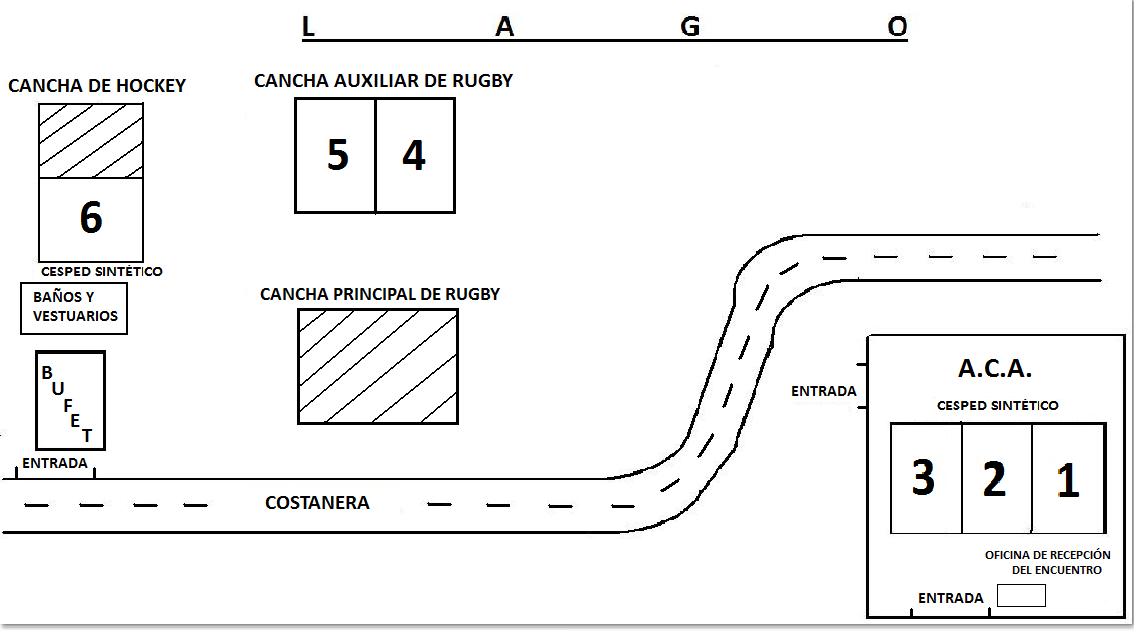 HORARIOCANCHA  1 CANCHA   2 CANCHA   3 CANCHA   4 CANCHA  5 CANCHA 615: 00 hs15 – 381 – 4312 B – 31 A6 – 3419 – 27 A4 – 4415: 45 hs21 – 372 – 419 – 31 B17 – 299 – 27 B12 A – 3516: 30 hs23 – 15----32 – 31 A 10 – 4425 – 27 A14 – 31 C17: 15 hs37 – 3827 B – 431 – 12 B12 A – 31 C34 – 416 – 1918: 00 hs21 – 23 2 – 17 29 – 31 B14 - 3525 - 32 4 – 10HORARIOCANCHA  1 CANCHA   2 CANCHA   3 CANCHA   4 CANCHA   5 CANCHA 69: 30 hs19 – 2515 – 212 – 31 B 10 – 1431 C – 441 – 4110: 15 hs6 – 31 A23 – 27 A12 B – 174 – 12 A27 – 299 – 3211: 00 hs34 – 4321 – 3819 – 31 B31 C – 3514 – 441 – 27 B11: 45 hs2 – 2515 – 3717 – 31 A10 – 12 A32 – 4127 A – 2912: 30 hs-----23 – 38 9 – 43 4 – 35 6 – 27 B12 B – 34HORARIOCANCHA  1 CANCHA   2CANCHA   3 CANCHA   4 CANCHA   5 CANCHA 615: 00 hs37 – 2115 – 172 – 34 10 – 31 C12 A – 1431 B – 27 A15: 45 hs23 – 2532 – 389 – 196 – 12 B35 – 4431 A – 27 B16: 30 hs1 – 21----29 – 4312 A – 4427 A – 414 – 1417: 15 hs23 – 3715 – 381 – 31 A10 – 3527 B – 3419 – 4118: 00 hs9 – 17 2 – 32 43 – 31B4 – 31 C6 – 25 12 B – 29 